FUNDAÇÃO EDUCACIONAL CLAUDINO FRANCIOCENTRO DE EDUCAÇÃO BÁSICA SÃO JOSÉ                       Roteiro de Estudo diário 5º ano B Professora Lia                                        Conteúdo Programático de 08 a 12 de setembroSenhores Pais, Os alunos do grupo de risco ou que optarem por permanecer em casa deverão acompanhar a transmissão das aulas on-line das 13h às 17h, seguindo o Roteiro de Estudos. As famílias dos alunos que desejarem retornar para as aulas presenciais deverão entrar em contato com a coordenação.Este é o link FIXO para todas as aulas, todos os dias: ttps://meet.google.com/ckc-krms-jac?hs=122&amp;authuser=0                                                                   07/09/2020 FERIADO                                                                                 08/09/2020                                                                                 08/09/2020                                                                                 08/09/2020HORÁRIOTERÇACONTEÚDOS13h – 13h50INGLÊS LUCIANAApostila 3º Bimestre. A partir da página 11.Tarefa: let’s do it. Pág 14.13h50 – 14h40MÚSICAPágina 11 da apostila.INTERVALOINTERVALOSERÁ  EM SALA DE AULA15h - 15h50ARTESDiversidade cultural: arte regional.Para iniciar, iremos fazer a atividade seguinte: um pequeno livro ilustrado....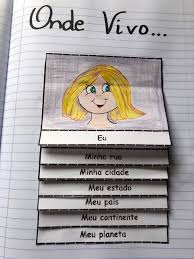 Atividade individual.15h50 -16h40MATEMÁTICA❏        Apostila Matemática - Unidade 10 Em nossa vida diária, onde está a Geometria. A partir da página 31.  ★ Corrigir lição 7. ★  Lição de casa 9.   16h40 - 17hMATEMÁTICA❏        Apostila Matemática - Unidade 10 Em nossa vida diária, onde está a Geometria.                                                                                  09/09/2020                                                                                 09/09/2020                                                                                 09/09/2020HORÁRIOQUARTACONTEÚDOS13h – 13h50MATEMÁTICA❏        Apostila Matemática - Unidade 10 Em nossa vida diária, onde está a Geometria.  ★ Corrigir lição 9. ★  Lição de casa 12. 13h50 – 14h40MATEMÁTICA❏        Apostila Matemática  - Unidade 10 Em nossa vida diária, onde está a Geometria.INTERVALOSERÁ  EM SALA DE AULA15h - 15h50PORTUGUÊS❏        Apostila de língua Portuguesa - Unidade 5 Mitologia Grega: deuses, heróis e suas histórias. A partir da página 58. ★     	Corrigir lição 6. ★     	Lição de casa 9.   15h50 - 16h40 PORTUGUÊS❏        Apostila de língua Portuguesa - Unidade 5 Mitologia Grega: deuses, heróis e suas histórias. A partir da página 58. ★     	Corrigir lição 6. ★     	Lição de casa 9.   16h40 - 17hPORTUGUÊS❏        Apostila de língua Portuguesa - Unidade 5 Mitologia Grega: deuses, heróis e suas histórias.❏        Apostila de língua Portuguesa - Unidade 5 Mitologia Grega: deuses, heróis e suas histórias.                                                                                 10/09/2020                                                                                 10/09/2020                                                                                 10/09/2020HORÁRIOQUINTACONTEÚDOS13h – 13h50PORTUGUÊS❏        Apostila de língua Portuguesa - Unidade 5 Mitologia Grega: deuses, heróis e suas histórias. ★     	Corrigir lição 9. ★     	Lição de casa 10 e 11. 13h50 – 14h40PORTUGUÊS❏        Apostila de língua Portuguesa - Unidade 5 Mitologia Grega: deuses, heróis e suas histórias.INTERVALO15h - 15h50CIÊNCIAS❏        Apostila de Ciências - unidade 3 Como tudo acontece em nosso corpo. A partir da página 175.      ★   Corrigir lição 2.   	★   Lição de casa 3.15h50 -16h40REC AQUÁTICAATIVIDADE: Brincando de YogaRealização da atividade: Jogar o dado e cada uma das crianças irá fazer uma das posturas de acordo com o número que cair.16h40 - 17hCIÊNCIAS❏        Apostila de Ciências - unidade 3 Como tudo acontece em nosso corpo.                                                                                  11/09/2020                                                                                 11/09/2020                                                                                 11/09/2020HORÁRIOSEXTA13h – 13h50HIST/GEOGeografia. Unidade 3 Paisagens brasileiras. A partir da página 229.      ★   Corrigir lição 1 e 2.   	★   Lição de casa 3.13h50 – 14h40HIST/GEOGeografia. Unidade 3 Paisagens brasileiras.INTERVALOSERÁ  EM SALA DE AULA15h - 15h50HIST/GEOGeografia. Unidade 3 Paisagens brasileiras.15h50 - 16h40ED FÍSICA ATIVIDADE: Mímica por desenhosRealização da atividade: A brincadeira consiste em uma pessoa ter que representar algo somente utilizando-se de desenhos, sem usar som. Pode ser um animal, um objeto, o nome de um filme, de uma pessoa.16h40 - 17hINGLÊS Apostila 3º Bimestre. A partir da página 15.